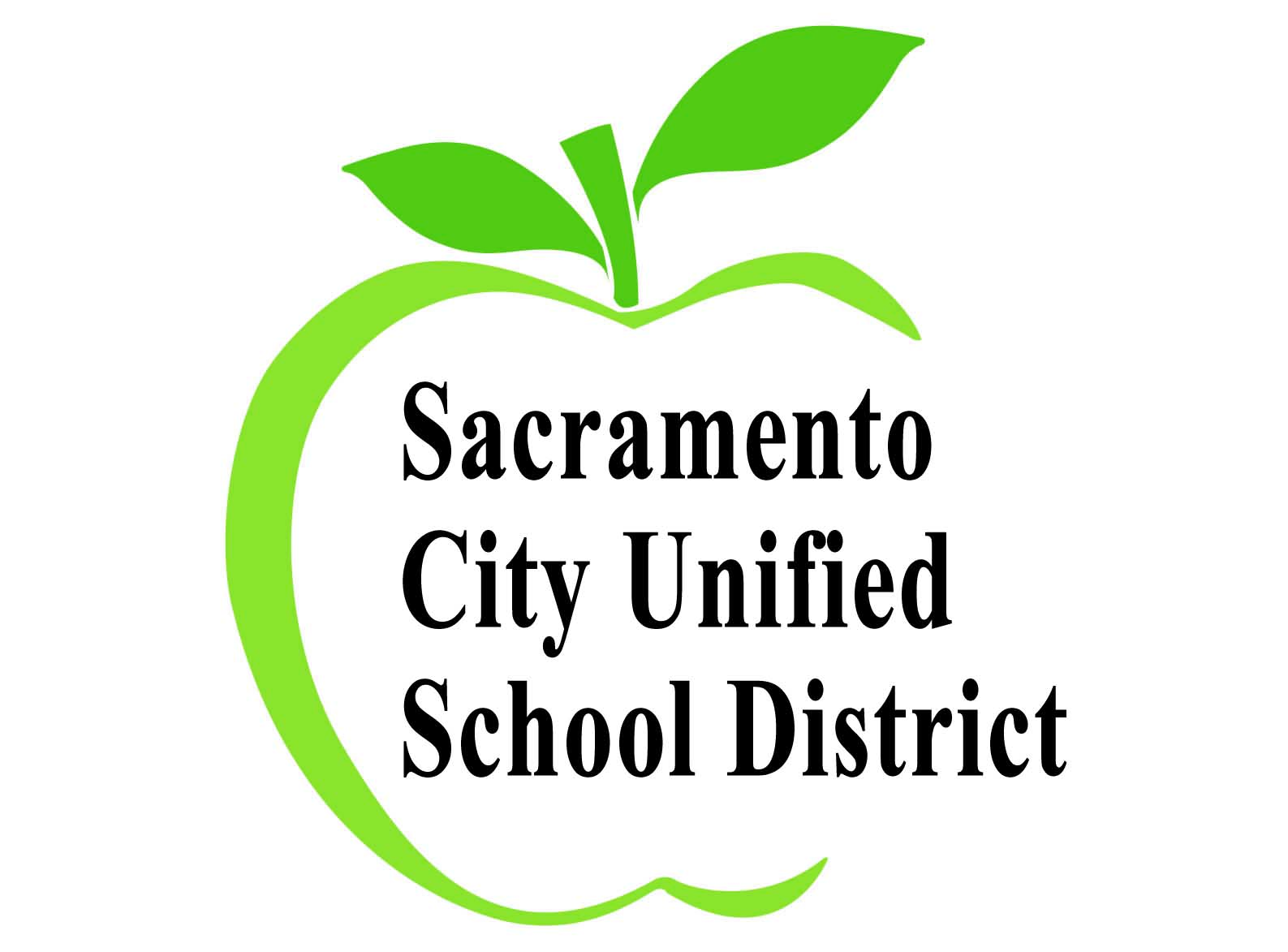 Sacramento City Unified School DistrictCHILD DEVELOPMENT DEPARTMENTCLASSROOM INVENTORY LISTNOTES:*Date 	 		  Preschool/Children’s Center 					      Room Number 	        Teacher 					ITEMQUANTITYCONDITIONCONDITIONCONDITIONCONDITIONELECTRONICS:NewGoodFairPoorRecord PlayerCD PlayerTape PlayerTelevision TV/VCR comboDVD or VCR playerTelephone (Real One)Answering Machine Fax MachineCameraListening Center Junction BoxHead PhonesAPPLIANCES:NewGoodFairPoorRefrigerator (Make)Microwave (Make)WasherDryerFansWarmerVacuum CleanerCarpet CleanerCOMPUTER:NewGoodFairPoorHatch Computer and StandOther Computer (type)PrinterComputer Cabinet/TableITEMQUANTITYCONDITIONCONDITIONCONDITIONCONDITIONFURNITURE:NewGoodFairPoorTables (Size)	Round Table	Rectangular Table       Kidney Table      Train Table      Duplo Table      Light TableCube Chair’s *Children’s chairsAdult’s chairsFile Cabinet (2 or 4 drawer)Shelving Units	Large	Medium	SmallBook Racks/Book ShelfBig Book StandTeacher’s DeskCarpentry BenchCarpentry ToolsRecord Player CabinetWriting CenterCarpets  Lg / SmSensory CubeStorage CabinetsITEMQUANTITYCONDITIONCONDITIONCONDITIONCONDITIONPLAYHOUSE/DRAMATIC PLAY:NewGoodFairPoorStoveRefrigeratorCupboards/PantrySinkDoll BedsHigh ChairIroning BoardMirrorsTelephones Dolls/BabiesCash RegisterDress Up Center/Clothing RackDishesPots & PansMulticultural Clothing SetComm. Helper Clothing SetCozy Retreat Tent *Adaptive Doll Equipment *Comfy Chair/CouchDoll HousePuppetsPuppet TheaterBOOKS AND MUSIC:NewGoodFairPoorChildren’s Books (Number)Flannel Board Picture SetsRecords (Number)Tapes (Number)CD’s (Number)Rhythm InstrumentsAuto HarpITEMQUANTITYCONDITIONCONDITIONCONDITIONCONDITIONGAMES:NewGoodFairPoorLottoLanguage GamesCandy LandHi-Ho Cherry-OConcentrationHickety-PicketyBLOCKS:NewGoodFairPoorBig Hollow blocksUnit BlocksRainbow BlocksBeaded BlocksCarsTrucksTrainsBoatsPeopleAnimalsFidget Toys *LITERACY:NewGoodFairPoorWhite BoardsWhite Board PensChalk BoardsChalkCrayonsPUZZLES:NewGoodFairPoorEarly Learning Big Knob PuzzleFloor PuzzlesWood PuzzlesITEMQUANTITYCONDITIONCONDITIONCONDITIONCONDITIONTABLE TOYS:NewGoodFairPoorLegosDuploBeads & LacesTinker ToysBristle BlocksGeometric Shapes, PlasticGeometric Shapes, WoodenSCIENCE MATERIALS:NewGoodFairPoorIncubatorsCagesMagnetsPrismsScalesMagnifiersColor PaddlesLight TableExploration TableFish TankBig Tape MeasureInstant Science Trays ART SUPPLIES:NewGoodFairPoorEaselsPaints, Easels/CenterPaint SmocksBrushesPaint CupsWater ColorsClayClay CrockDrying RackITEMQUANTITYCONDITIONCONDITIONCONDITIONCONDITIONART SUPPLIES: (cont’d)NewGoodFairPoorChild ScissorsMarking PensConstruction PaperOUTDOOR & GROSS MOTOR:NewGoodFairPoorPicnic Tables *Kid Alert Safety SignsTraffic SignsTricycles	Plain (Indicate size)      Tandem Bikes	Carryall	Low Rider	Two-Wheeler BikeScooters1WagonsRocking BoatLaddersBallsSensory Balls *Hula HoopsConesTunnelTentBalancing Board (Red Disk)Sensory seating disks *Balance BeamPunching BagBean BagsBean Bag TargetsStep A LogJump RopesCrawl Through ShapesITEMQUANTITYCONDITIONCONDITIONCONDITIONCONDITIONOUTDOOR & GROSS MOTOR: (cont’d)NewGoodFairPoorAngeles Repair KitExercise Bike *Rowing Machine *Yoga KitParachuteWalking RopeINSTALLED EQUIPMENT:NewGoodFairPoorSand HouseClimber/Play StructureWater Play TableAnimal ridersTablesChanging Table *Handy bags and dispenserCAFETERIA SUPPLIES:NewGoodFairPoorUtility CartPlatesServing PlattersServing BowlsTeaspoonsForksTumblers/cupsServing SpoonsPitchersITEMQUANTITYCONDITIONCONDITIONCONDITIONCONDITIONLAKESHORE ORDER 6/12NewGoodFairPoorBamboo building blocks1Nature blocks1Learn to count! Picture puzzle1Cars bucket1Clear view bins-10 set10Barrel of art sponges1Community block play people1Kids around the world people1Measurement center sets1Big bubble kit1Alphabet sound teaching tubs1Alphabet sounds photo lib.1Number sequence puzzles1Heavy duty truck/sand mover1Instruments from world1Kitchen tools set1Grocery set12 wheel scooter1Nature stilts2Teacher all-purpose apron2Super safe mirrors - 4 pack2Hear myself phone2OFFICE SUPPLIES:NewGoodFairPoorAdult ScissorsStapler(s)Hole Punch(es)Paper CutterTape DispensersMISCELLANEOUS LISTINGS:NewGoodFairPoorCotsRolling Cot RackCot SheetsDiaper Pail *Locking Medicine Box *Accustat (Child Measurement Device)Scale (Child’s weight device)Trash “Picker Uppers”Evacuation KitCURRICULM MATERIALSNewGoodFairPoorChoosy Kit (Inventory completed on box)Choosy Stuffed DollIncredible Yrs. Turtle PuppetIncredible Yrs. Boy PuppetIncredible Yrs. Girl PuppetEarly Learning Concepts SetOpen CourtBig Book Math SetBOOK LISTINGS FOR STAFF AND PARENT RESOURCE LIBRARY:NewGoodFairPoorThe Inclusive Classroom Transition Tips and TricksCreative Curriculum 4th EditionPreschool Learning FoundationsPreschool Curriculum FrameworkPreschool English Learners GuideIncredible Years BinderPrekindergarten Learning and Developmental GuidelinesECERSLesson Plan BookSubstitute BinderStaff HandbookPolicies and Procedures HandbookA Practical Guide to Solving Preschool Behavior ProblemsMore Than LettersMore than MagnetsMore than PaintingCount on MathEveryday DiscoveriesEarly Learning Environments That Work The Outside Play & Learning BookLinking LanguageGiant Encyclopedia of Circle Time & Group ActivitiesBig as Life